      24 ноября, в преддверии праздника Дня Матери для читателей детской библиотеки состоялся час благодарности «Рожденное любовью слово – Мама!».    Библиотекарь рассказала детям об истории возникновения праздника, его традициях и роли матери в жизни каждого человека. В честь женщин-матерей торжественно прозвучали строки стихотворений Сергея Островского «Женщина с ребёнком на руках», Ивана Бунина «Матери», Расула Гамзатова «Мама» и др. В ходе мероприятия ребята познакомились с жизнью легендарных кубанских женщин в годы Великой Отечественной войны. Всех очень тронул рассказ о простой кубанской женщине Епистинии Фёдоровне Степановой, у которой на войне погибли 9 сыновей и о монахини и просто Матери с щедрым сердцем Елизавете Кузьминой – Караваевой, известной под именем матери Марии. Ребята узнали о создании «Союза белого платка» в честь женщин-матерей, участвующих в прекращении войн между народами. Мальчики и девочки с благодарностью и особым трепетом рассказали о своих мамах и бабушках. Вниманию присутствующих в читальном зале была предложена книжная выставка «Мама-слово дорогое!» и все могли ознакомиться с литературой на данную тему.    В заключение мероприятия библиотекарь пожелала всем семейного счастья, любви, взаимопонимания и добра. 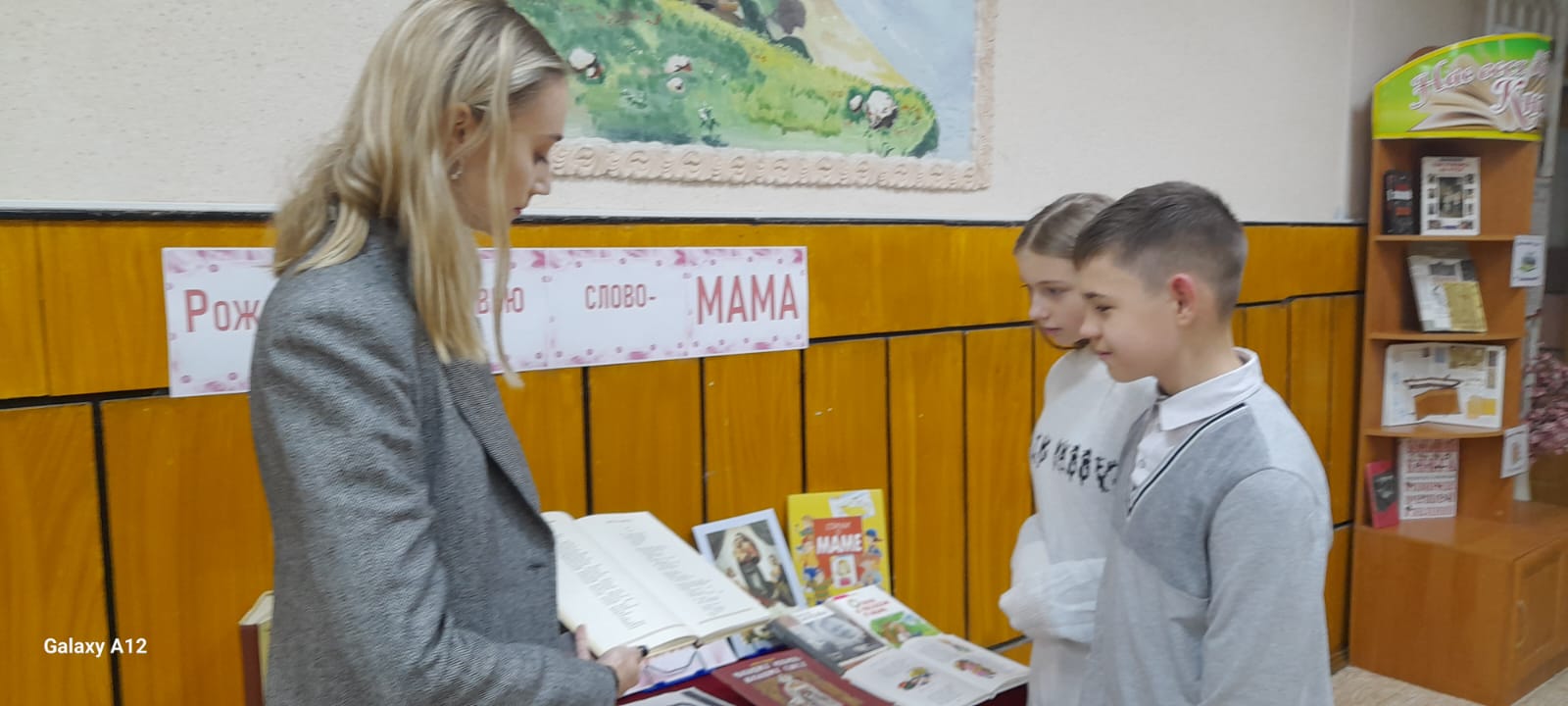 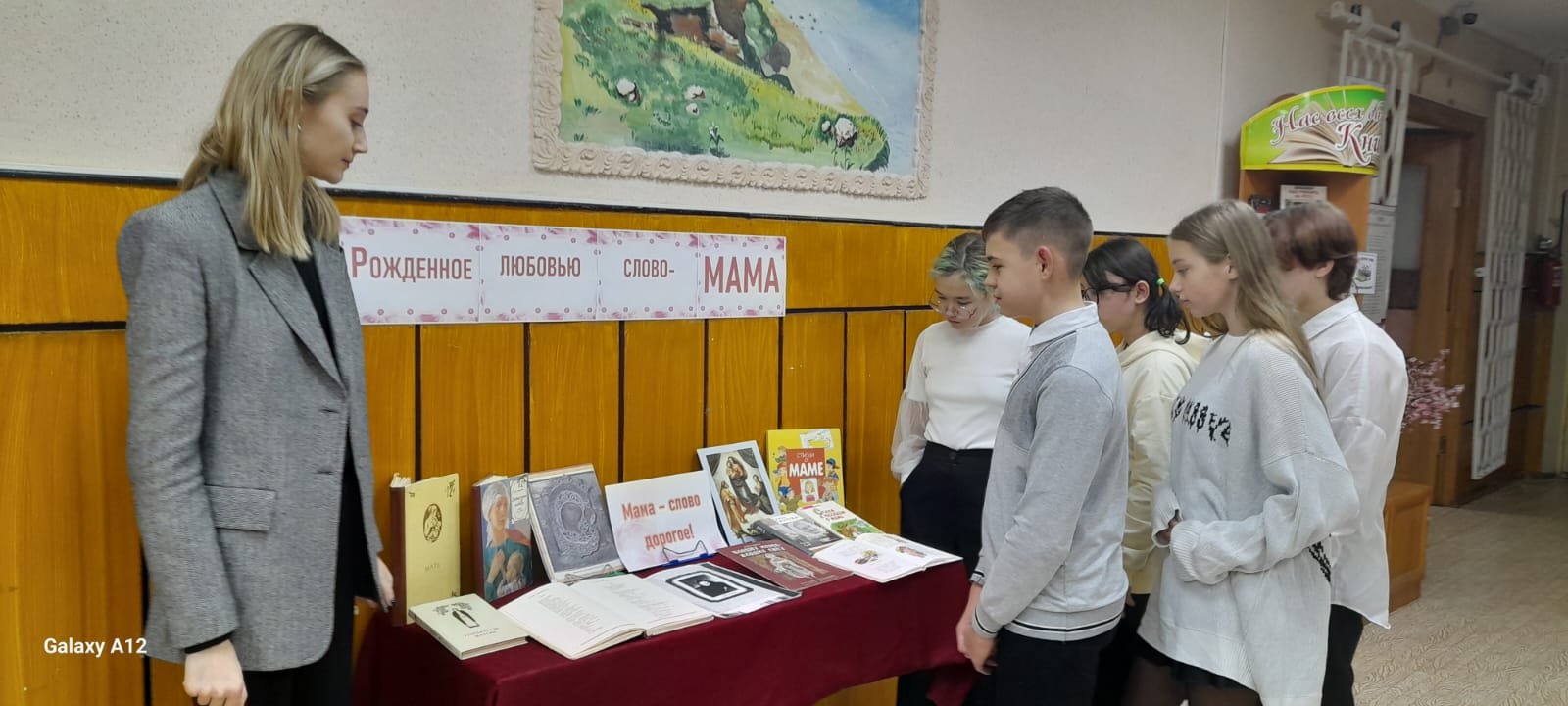 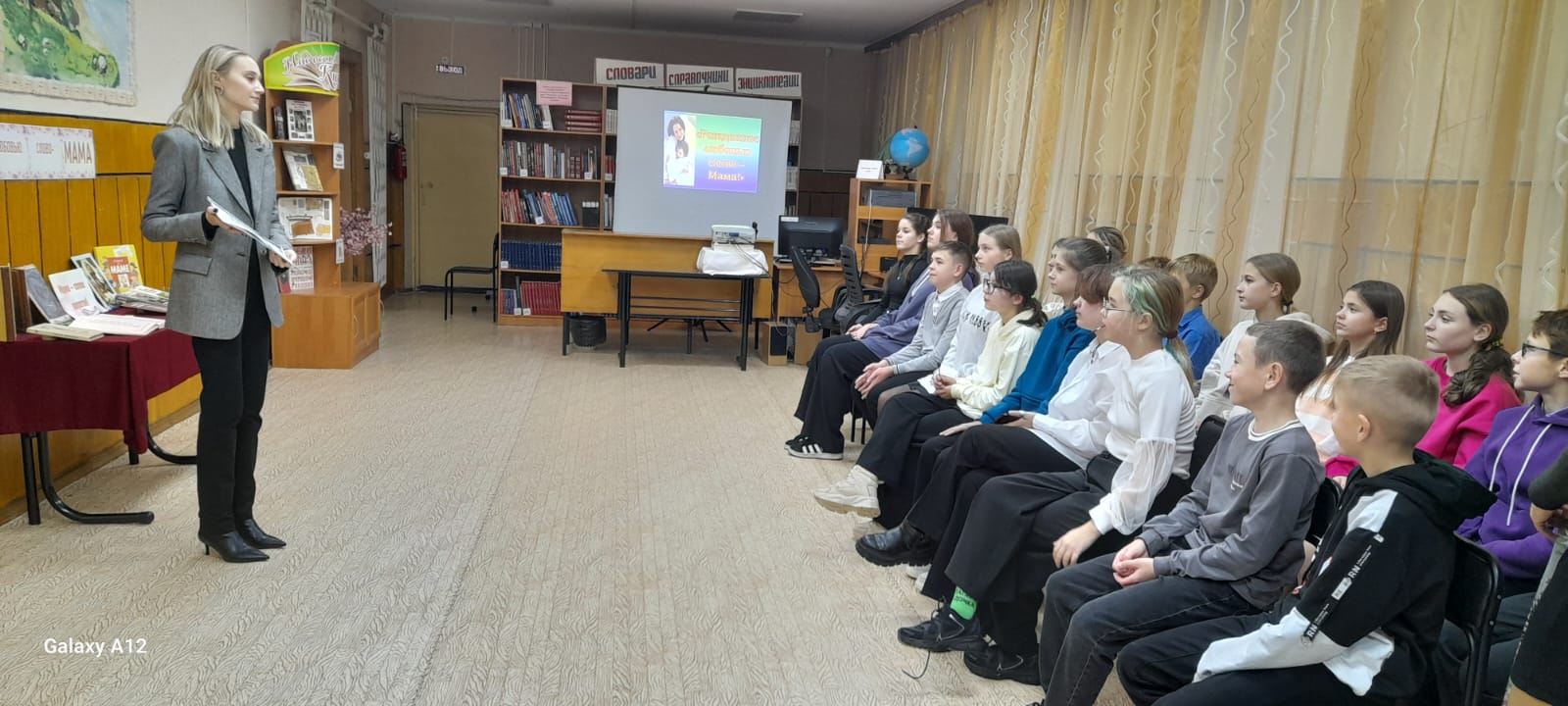 Час благодарности «Рожденное любовью слово – Мама!»